АДМИНИСТРАЦИЯ  МУНИЦИПАЛЬНОГО ОБРАЗОВАНИЯНАЗИЕВСКОЕ ГОРОДСКОЕ ПОСЕЛЕНИЕКИРОВСКОГО МУНИЦИПАЛЬНОГО РАЙОНА  ЛЕНИНГРАДСКОЙ ОБЛАСТИП О С Т А Н О В Л Е Н И Еот 23 марта 2021 года № 53О проведении месячника по благоустройству и улучшению санитарного состояния  территории муниципального образования  Назиевское городское  поселение Кировского муниципального района Ленинградской области в апреле-мае 2021 года            В соответствии с подпунктом 22 пункта 1 статьи 3 Устава МО Назиевское  городское поселение, Правилами  благоустройства территории МО Назиевское городское поселение, утвержденными решением Совета депутатов МО Назиевское  городское поселение от 23 ноября 2017 года № 30, постановлениями администрации  МО Назиевское  городское поселение от 11 апреля 2019 года № 79 «О  закреплении территорий по санитарной очистке и благоустройству МО Назиевское городское поселение за физическими лицами, учреждениями, организациями и предприятиями всех форм собственности», от 03 апреля  2018 года № 71 «О закреплении и осуществлении благоустройства мест братских  и воинских захоронений, памятных мемориалов за предприятиями, организациями, учреждениями, общественными организациями, расположенными на территории МО Назиевское городское поселение», в целях повышения уровня благоустройства и санитарного состояния населенных пунктов МО Назиевское городское поселение, прилегающих территорий, предприятий, организаций и строительных объектов, мест массового отдыха, а так же привлечения жителей к уборке территорий и массовой посадке зеленых насаждений по месту жительства и работы, руководствуясь постановлением администрации Кировского муниципального района Ленинградской области от 10 марта 2021 года № 330 «О проведении месячника по благоустройству и улучшению санитарного состояния населенных пунктов Кировского муниципального района Ленинградской области в апреле 2021 года»: 1. Провести месячник  по благоустройству и улучшению санитарного состояния населенных пунктов МО Назиевское городское поселение с 05 апреля по 07 мая 2021 года. 2.  Провести  общерайонный субботник 24 апреля  2021 года.           3. Утвердить состав комиссии по контролю за проведением месячника по благоустройству и улучшению санитарного состояния территории МО Назиевское городское поселение в апреле - мае 2021 года и субботника 24 апреля 2021 года  (далее Комиссия) согласно приложению №1.  4. Комиссии осуществлять координацию работ по проведению месячника по благоустройству и улучшению санитарного состояния территории МО Назиевское городское поселение.  5. Благоустройство  и санитарную уборку прилегающей территории к зданиям, сооружениям и земельным участкам, расположенным на территории МО Назиевское городское поселение  возложить на предприятия, организации, учреждения, индивидуальных предпринимателей, собственников, владельцев и пользователей земельных участков и объектов недвижимости (далее – хозяйствующие субъекты). 6. Рекомендовать руководителям хозяйствующих субъектов на территории  МО Назиевское городское поселение в период месячника по благоустройству провести следующие мероприятия: уборку листвы и мусора на территории; побелку деревьев; омолаживающую стрижку кустарников; посадку деревьев, кустарников, цветов; обновление фасадов; помывку окон,  фасадов; ремонт, покраску конструкций входов, ограждений и т.д. Произвести необходимые мероприятия по уборке и покраске воинских мемориалов.         7.  Генеральному директору  ООО «Авто-Беркут-Волхов»  и  директору МКУ «Управление хозяйственного обеспечения и транспорта» Широкову Н.А. во время  проведения месячника по благоустройству и улучшению санитарного состояния территории МО Назиевское городское поселение  рекомендовать организовать прием ТБО и мусора от хозяйствующих субъектов по их заявкам, обеспечить участников субботника специальным инвентарем.8. Подвести итоги проведения месячника по благоустройству в срок до 11 мая 2021 года. Результаты объявить на официальном информационном сайте администрации МО Назиевское городское поселение в сети «Интернет» (http://nazia.lenobl.ru/).9. Настоящее постановление подлежит размещению на официальном информационном сайте администрации МО Назиевское городское поселение в сети «Интернет» (http://nazia.lenobl.ru/)..10.  Контроль за выполнением настоящего постановления возложить на заместителя главы администрации Баскова С.П.Глава администрации                                                                      О.И. КибановРазослано: дело, руководителям предприятий и учреждений, предпринимателям, официальный сайт,  УКХ  администрации Кировского МРЛО, ООО «Авто-Беркут-Волхов», МКУ «УХОиТ», официальный сайт Приложение  № 1к постановлению администрациимуниципального образования Назиевское городское поселение Кировского муниципального районаЛенинградской областиот 23 марта 2021 года № 53СОСТАВ КОМИССИИ по контролю за проведением месячника по благоустройству и улучшению санитарного состояния территории МО Назиевское городское поселениеПредседатель комиссии:Басков С.П.- заместитель главы администрацииЗаместитель председателя комиссии:Косолапова М.А. - ведущий специалист администрацииЧлены комиссии:Телегина О.А.    -  ведущий специалист администрацииБогомолова Н.А. -   начальник  ЖЭЦ  ООО «НазияКомСервис Кировского района»Кирилычева С. С. -  диспетчер МКУ «УХОиТ»Шилов С.Н.  -  начальник  110 ПП ОМВД  России по Кировскому району ЛОАлексеев В.П. - депутат Совета депутатов МО Назиевское городское поселение четвертого созыва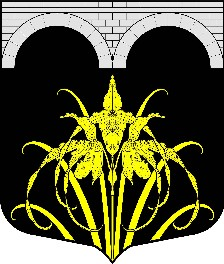 